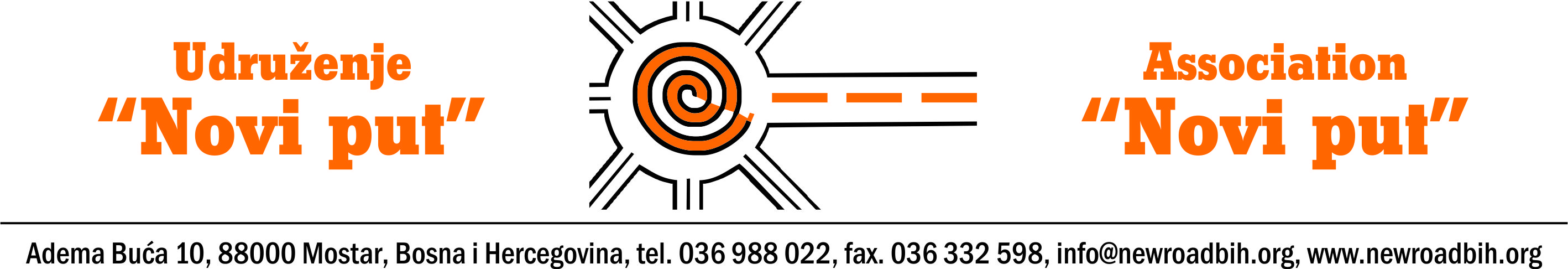 Mostar, 28.3.2022.JAVNI POZIVza nominiranje žena iz BiH koje su uspješne u poslovanju i privredi, društvenim i pravnim poslovima, politici i upravi, nauci i zdravstvu, te društvenom aktivizmuUdruženje „Novi put“ objavljuje Javni poziv za podnošenje nominacija s ciljem promoviranja žena iz BiH koje su uspješne u poslovanju i privredi, društvenim i pravnim poslovima, politici i upravi, nauci i zdravstvu, te društvenom aktivizmu.  Kandidatkinje se  mogu same prijaviti, a mogu ih nominirati i drugi pojedinci. Javni poziv se objavljuje u okviru projekta „Promoviranje uspješnih žena u BiH“ kojeg podržava Agencija Brot füe die Welt putem nevladine organizacije WACC Kanada. Žene u Bosni i Hercegovini su nedovoljno zastupljene u medijima u odnosu na muškarce kao glavna tema u vijestima. Rezultati Svjetskog projekta monitoringa medija GMMP 2020., kojeg je u BiH implementiralo udruženje „Novi put“, pokazali su da se muškarci u medijima i dalje prikazuju kao ključni akteri u svim važnim područjima, poput politike, vlasti, privrede, a žene su teme u tek 11% svih vijesti. Vijesti u tradicionalnim medijima, u kojima su žene bile glavna vijest, odnosile su se na teme o poznatim osobama, ljepoti, kozmetici itd. Također, niti jedna od analiziranih priča nije se osvrnula na pitanja ravnopravnosti/jednakosti spolova. Na temelju prikupljenih nominacija “Novi put” će odabrati 5 (pet) žena koje će biti promovisane tokom medijske kampanje, s ciljem povećanja vidljivosti njihovog rada u široj javnosti. Osoba koja nominira sebe ili neku drugu ženu, treba da dostavi slijedeće:Biografiju svoju/nominirane kandidatkinje i kontakt podatke (e-mail ili telefon);Obrazloženje nominacije (doprinos, zasluge, rezultati na kojima se temelji nominacija).Prijave se dostavljaju e-mailom na info@newroadbih.org ili poštom na adresu:Udruženje „Novi put“Adema Buća 1088000 MostarRok za podnošenje prijava: četvrtak, 07.04.2022. Sve dodatne informacije se mogu dobiti putem:e-maila  info@newroadbih.org ili na telefon broj 036 988 022. Napomena: Ovaj javni poziv je otvoren samo za državljanke Bosne i Herecegovine.						